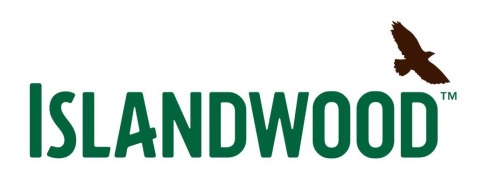 Title:			Lodging Assistant		Department:		Hospitality		Reports To:		Hospitality Services ManagerClassification:		Full-time/Annual, Hourly/Non-exemptPay Range:		$15.00 per hourWork Schedule:		Monday through Friday                            Benefit Package:	Full benefit package provided; health benefits 100% premium paid by IslandWood; 401k, 3 weeks paid vacationOverview:IslandWood provides exceptional learning experiences to inspire lifelong environmental and community stewardship; our 255-acre campus is located on Bainbridge Island. The Lodging Assistant ensures the maintenance of lodge linens and housekeeping laundry and inspects rooms before and after lodge turnovers.Responsibilities:Assists with all lodge laundry; including transport of laundry, washing, drying, folding, ironing, and restocking in a timely manner•	Assists with lodging turnovers; including post-guest and pre-guest room inspections, as directed by supervisor•	Assists with maintenance of linen inventory•	Checks work email daily•	Completing assigned project tasks•	Maintains linen storage in a neat and orderly fashion•	Laundering janitorial items campus-wide to ensure appropriate inventory is available for housekeeping needs•	Supports receiving and warehousing of linens and lodging items•	Assists with site security•	Assists with other lodge housekeeping duties as directed by supervisor•	Reports lodge maintenance issues to the Lodging SupervisorRequired Qualifications: Must be physically able to bend, twist, turn, kneel, and work in awkward positionsMust climb ladders and stairsMust be able to handle and use common hand toolsMust lift and carry up to 70 poundsAbility to take initiative and prioritize tasksStrong time-management, problem-prevention, and problem-solving skills.•	Ability to communicate well, both verbally and in written form.•	Ability to cope with interruptions and changes.•	Washington State Driver’s License and ability to obtain any licenses required for system or vehicle operationIslandWood Job OpportunityLodging AssistantPage 2 of 2Required Qualifications: (continued)Demonstrate IslandWood's core values that enable teams and individuals to succeed with shared respect and purposeSupport IslandWood’s strategic plan to expand our mission and impact, and commitment to mission, vision, values and goals of IslandWoodCommitment to support IslandWood’s work towards equity, diversity and inclusion in the workplace.Experience in engaging with diverse communitiesMust be able to comply with and maintain a drug-free work environmentMust pass child safety screening procedure; post-offerApplication Requirements:Please submit a cover letter, resume and two current references OR an Application for Employment By email to:  employment@islandwood.org and state “Search for Lodging Assistant” in the email                       subject line.By mail to:     IslandWood, Search for Search for Lodging Assistant, 4450 Blakely Avenue NE, Bainbridge                                  Island, WA 98110.Note: Application forms are available on our website at www.islandwood.org in English and Spanish.
Position Posted:  	18 Sept. 2019Application Deadline:  	Open until filledStart Date:  		ImmediatelyIslandWood is an Equal Opportunity Employer and welcomes applications from qualified individuals without regard to race, color, religion, gender, sexual orientation, gender identity or expression, national origin, age, disability, pregnancy, genetic information, marital status, amnesty, or status as a covered veteran in accordance with applicable federal, state, and local laws.  We encourage diverse applicants because we believe having a staff that authentically reflects the community we serve is critical to our ability to be culturally responsive.HR:/JD/Lodging Assistant 08.01.2019km